Vor-Anmeldungzur Ministrantenwallfahrt nach Rom 2018 mit dem Bischöflichen Jugendamt des Bistums Regensburg – Pfarreigruppe Beratzhausen-PfraundorfHiermit erkläre ich, dass ich zur Ministrantenromwallfahrt vom 29. Juli bis 3. August 2018 mitfahren möchte. Ich bestätige, dass ich die Anzahlung von 100 Euro auf folgendes Konto überwiesen habe:Konto: DE74 7506 9061 0000 5214 26 				Verwendungszweck: Romfahrt18 + [Vor- und Nachname]Für unter 18-Jährige: Ich weiß, dass ich mich nur mit der (Pfarrei-)Gruppe in Rom bewegen darf und dass ich den Anweisungen der Betreuungspersonen zu folgen habe.Für über 18-Jährige: Bei Zustimmung bitte ankreuzen: 	Ja, ich bin bereit als Betreuungsperson Verantwortung und die Aufsichtspflicht für eine Gruppe von 8-10 Minderjährigen zu übernehmen._____________________________	        ___________________________    ______________________________Ort, Datum				          Unterschrift des Ministranten      		und eines ErziehungsberechtigtenDiese Anmeldung bitte bis spätestens 16. Oktober 2017 abgeben bei Gemeindeassistentin Lea Schäfer, Herrn Pfarrer Dunst, per Email an gemeindeassistentinPGBP@gmx.de oder im Pfarrbüro Beratzhausen oder Pfraundorf einwerfen. Vorher bitte Anzahlung tätigen!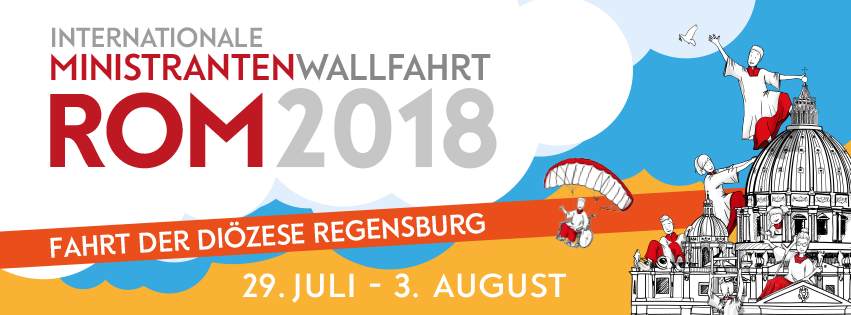 Vorname, Name:Geburtsdatum:Adresse:Emailadresse(n):Telefonnummer(n):